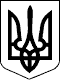 РАХІВСЬКА РАЙОННА державна адміністраціяЗАКАРПАТСЬКОЇ  ОБЛАСТІР О З П О Р Я Д Ж Е Н Н Я27.05.2021                                             Рахів                                                      № 92Про внесення змін до розпорядження голови райдержадміністрації від 24.12.2008 № 616,,Про утворення комісії з питань захисту правдитини при райдержадміністрації’’Відповідно до статей 6, 39 Закону України „Про місцеві державні адміністрації”, у зв’язку з кадровими змінами та необхідністю внесення змін до складу комісії з питань захисту прав дитини при райдержадміністрації:1. Додаток до розпорядження голови райдержадміністрації від 24.12.2008 № 616 ,,Про утворення комісії з питань захисту прав дитини при райдержадміністрації’’ викласти у новій редакції згідно з додатком.2. Визнати таким, що втратило чинність розпорядження голови райдержадміністрації від 25.05.2020 № 174 „Про внесення змін до розпорядження голови райдержадміністрації від 24.12.2008 № .3. Контроль за виконанням цього розпорядження покласти на заступника голови районної державної адміністрації Кобаса Н.Ю.Голова державної адміністрації                                      Олександр НЕБИЛА										Додаток										до розпорядження										27.05.2021 № 92СКЛАДкомісії з питань захисту прав дитинипри райдержадміністраціїНачальник служби у справах дітей райдержадміністрації                                                                           Олена КОКІШГолова комісіїГолова комісіїНЕБИЛАОлександр Петровичголова райдержадміністраціїЗаступник голови комісії Заступник голови комісії КОБАСАНаталія Юріївназаступник голови райдержадміністрації Секретар комісіїСекретар комісіїШМОЛНАВЕРОлеся Іванівнаголовний спеціаліст служби у справах дітей райдержадміністраціїЧлени комісії:Члени комісії:БАБИНЕЦЬ Діана Йосипівнаголова районної ради (за згодою)КОКІШОлена Павлівнаначальник служби у справах дітей райдержадміністраціїМАРКОВИЧПавло Івановичв.о. заступника начальника сектору превенції Рахівського районного відділу поліції Головного управління Національної поліції в Закарпатській області (за згодою)РЕТІЗНИККатерина Михайлівнав.о. директора Рахівського міського центру первинної медико-санітарної допомоги (за згодою)СЕМЕНЮКТетяна Василівназаступник директора районного центру зайнятості (за згодою)СПАСЮКМарія Юріївнаначальник управління соціального захисту населення та надання соціальних послуг райдержадміністрації